  U.S. DEPARTMENT OF THE INTERIOR                                                                                           OMB Control No. 1014-0022BSEE Form BSEE-1832 (Mo/Year - Supersedes all previous editions of this form which may not be used.)          Page 1 of 1	                            	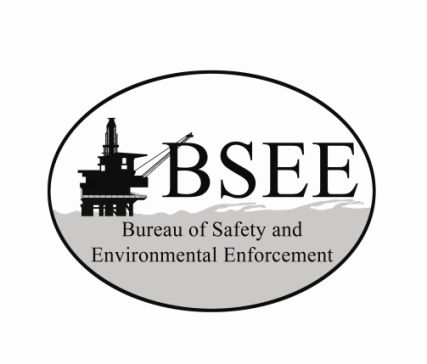 NOTIFICATION OF INCIDENT(S) OF NONCOMPLIANCEYou are hereby ordered to correct the identified Incident(s) of Noncompliance (INCs) listed below.  You have the right to appeal any INC Notification in accordance with Title 30 CFR part 290.  You must file your appeal in the office of the official issuing this Notification.  However, the filing of an appeal will not suspend the requirement to comply with this Notification.NOTIFICATION OF INCIDENT(S) OF NONCOMPLIANCEYou are hereby ordered to correct the identified Incident(s) of Noncompliance (INCs) listed below.  You have the right to appeal any INC Notification in accordance with Title 30 CFR part 290.  You must file your appeal in the office of the official issuing this Notification.  However, the filing of an appeal will not suspend the requirement to comply with this Notification.NOTIFICATION OF INCIDENT(S) OF NONCOMPLIANCEYou are hereby ordered to correct the identified Incident(s) of Noncompliance (INCs) listed below.  You have the right to appeal any INC Notification in accordance with Title 30 CFR part 290.  You must file your appeal in the office of the official issuing this Notification.  However, the filing of an appeal will not suspend the requirement to comply with this Notification.NOTIFICATION OF INCIDENT(S) OF NONCOMPLIANCEYou are hereby ordered to correct the identified Incident(s) of Noncompliance (INCs) listed below.  You have the right to appeal any INC Notification in accordance with Title 30 CFR part 290.  You must file your appeal in the office of the official issuing this Notification.  However, the filing of an appeal will not suspend the requirement to comply with this Notification.NOTIFICATION OF INCIDENT(S) OF NONCOMPLIANCEYou are hereby ordered to correct the identified Incident(s) of Noncompliance (INCs) listed below.  You have the right to appeal any INC Notification in accordance with Title 30 CFR part 290.  You must file your appeal in the office of the official issuing this Notification.  However, the filing of an appeal will not suspend the requirement to comply with this Notification.NOTIFICATION OF INCIDENT(S) OF NONCOMPLIANCEYou are hereby ordered to correct the identified Incident(s) of Noncompliance (INCs) listed below.  You have the right to appeal any INC Notification in accordance with Title 30 CFR part 290.  You must file your appeal in the office of the official issuing this Notification.  However, the filing of an appeal will not suspend the requirement to comply with this Notification.NOTIFICATION OF INCIDENT(S) OF NONCOMPLIANCEYou are hereby ordered to correct the identified Incident(s) of Noncompliance (INCs) listed below.  You have the right to appeal any INC Notification in accordance with Title 30 CFR part 290.  You must file your appeal in the office of the official issuing this Notification.  However, the filing of an appeal will not suspend the requirement to comply with this Notification.NOTIFICATION OF INCIDENT(S) OF NONCOMPLIANCEYou are hereby ordered to correct the identified Incident(s) of Noncompliance (INCs) listed below.  You have the right to appeal any INC Notification in accordance with Title 30 CFR part 290.  You must file your appeal in the office of the official issuing this Notification.  However, the filing of an appeal will not suspend the requirement to comply with this Notification.Page                of Page                of NOTIFICATION OF INCIDENT(S) OF NONCOMPLIANCEYou are hereby ordered to correct the identified Incident(s) of Noncompliance (INCs) listed below.  You have the right to appeal any INC Notification in accordance with Title 30 CFR part 290.  You must file your appeal in the office of the official issuing this Notification.  However, the filing of an appeal will not suspend the requirement to comply with this Notification.NOTIFICATION OF INCIDENT(S) OF NONCOMPLIANCEYou are hereby ordered to correct the identified Incident(s) of Noncompliance (INCs) listed below.  You have the right to appeal any INC Notification in accordance with Title 30 CFR part 290.  You must file your appeal in the office of the official issuing this Notification.  However, the filing of an appeal will not suspend the requirement to comply with this Notification.NOTIFICATION OF INCIDENT(S) OF NONCOMPLIANCEYou are hereby ordered to correct the identified Incident(s) of Noncompliance (INCs) listed below.  You have the right to appeal any INC Notification in accordance with Title 30 CFR part 290.  You must file your appeal in the office of the official issuing this Notification.  However, the filing of an appeal will not suspend the requirement to comply with this Notification.NOTIFICATION OF INCIDENT(S) OF NONCOMPLIANCEYou are hereby ordered to correct the identified Incident(s) of Noncompliance (INCs) listed below.  You have the right to appeal any INC Notification in accordance with Title 30 CFR part 290.  You must file your appeal in the office of the official issuing this Notification.  However, the filing of an appeal will not suspend the requirement to comply with this Notification.NOTIFICATION OF INCIDENT(S) OF NONCOMPLIANCEYou are hereby ordered to correct the identified Incident(s) of Noncompliance (INCs) listed below.  You have the right to appeal any INC Notification in accordance with Title 30 CFR part 290.  You must file your appeal in the office of the official issuing this Notification.  However, the filing of an appeal will not suspend the requirement to comply with this Notification.NOTIFICATION OF INCIDENT(S) OF NONCOMPLIANCEYou are hereby ordered to correct the identified Incident(s) of Noncompliance (INCs) listed below.  You have the right to appeal any INC Notification in accordance with Title 30 CFR part 290.  You must file your appeal in the office of the official issuing this Notification.  However, the filing of an appeal will not suspend the requirement to comply with this Notification.NOTIFICATION OF INCIDENT(S) OF NONCOMPLIANCEYou are hereby ordered to correct the identified Incident(s) of Noncompliance (INCs) listed below.  You have the right to appeal any INC Notification in accordance with Title 30 CFR part 290.  You must file your appeal in the office of the official issuing this Notification.  However, the filing of an appeal will not suspend the requirement to comply with this Notification.NOTIFICATION OF INCIDENT(S) OF NONCOMPLIANCEYou are hereby ordered to correct the identified Incident(s) of Noncompliance (INCs) listed below.  You have the right to appeal any INC Notification in accordance with Title 30 CFR part 290.  You must file your appeal in the office of the official issuing this Notification.  However, the filing of an appeal will not suspend the requirement to comply with this Notification.DateDateNOTIFICATION OF INCIDENT(S) OF NONCOMPLIANCEYou are hereby ordered to correct the identified Incident(s) of Noncompliance (INCs) listed below.  You have the right to appeal any INC Notification in accordance with Title 30 CFR part 290.  You must file your appeal in the office of the official issuing this Notification.  However, the filing of an appeal will not suspend the requirement to comply with this Notification.NOTIFICATION OF INCIDENT(S) OF NONCOMPLIANCEYou are hereby ordered to correct the identified Incident(s) of Noncompliance (INCs) listed below.  You have the right to appeal any INC Notification in accordance with Title 30 CFR part 290.  You must file your appeal in the office of the official issuing this Notification.  However, the filing of an appeal will not suspend the requirement to comply with this Notification.NOTIFICATION OF INCIDENT(S) OF NONCOMPLIANCEYou are hereby ordered to correct the identified Incident(s) of Noncompliance (INCs) listed below.  You have the right to appeal any INC Notification in accordance with Title 30 CFR part 290.  You must file your appeal in the office of the official issuing this Notification.  However, the filing of an appeal will not suspend the requirement to comply with this Notification.NOTIFICATION OF INCIDENT(S) OF NONCOMPLIANCEYou are hereby ordered to correct the identified Incident(s) of Noncompliance (INCs) listed below.  You have the right to appeal any INC Notification in accordance with Title 30 CFR part 290.  You must file your appeal in the office of the official issuing this Notification.  However, the filing of an appeal will not suspend the requirement to comply with this Notification.NOTIFICATION OF INCIDENT(S) OF NONCOMPLIANCEYou are hereby ordered to correct the identified Incident(s) of Noncompliance (INCs) listed below.  You have the right to appeal any INC Notification in accordance with Title 30 CFR part 290.  You must file your appeal in the office of the official issuing this Notification.  However, the filing of an appeal will not suspend the requirement to comply with this Notification.NOTIFICATION OF INCIDENT(S) OF NONCOMPLIANCEYou are hereby ordered to correct the identified Incident(s) of Noncompliance (INCs) listed below.  You have the right to appeal any INC Notification in accordance with Title 30 CFR part 290.  You must file your appeal in the office of the official issuing this Notification.  However, the filing of an appeal will not suspend the requirement to comply with this Notification.NOTIFICATION OF INCIDENT(S) OF NONCOMPLIANCEYou are hereby ordered to correct the identified Incident(s) of Noncompliance (INCs) listed below.  You have the right to appeal any INC Notification in accordance with Title 30 CFR part 290.  You must file your appeal in the office of the official issuing this Notification.  However, the filing of an appeal will not suspend the requirement to comply with this Notification.NOTIFICATION OF INCIDENT(S) OF NONCOMPLIANCEYou are hereby ordered to correct the identified Incident(s) of Noncompliance (INCs) listed below.  You have the right to appeal any INC Notification in accordance with Title 30 CFR part 290.  You must file your appeal in the office of the official issuing this Notification.  However, the filing of an appeal will not suspend the requirement to comply with this Notification.Time (24-Hour Clock)Time (24-Hour Clock)NOTIFICATION OF INCIDENT(S) OF NONCOMPLIANCEYou are hereby ordered to correct the identified Incident(s) of Noncompliance (INCs) listed below.  You have the right to appeal any INC Notification in accordance with Title 30 CFR part 290.  You must file your appeal in the office of the official issuing this Notification.  However, the filing of an appeal will not suspend the requirement to comply with this Notification.NOTIFICATION OF INCIDENT(S) OF NONCOMPLIANCEYou are hereby ordered to correct the identified Incident(s) of Noncompliance (INCs) listed below.  You have the right to appeal any INC Notification in accordance with Title 30 CFR part 290.  You must file your appeal in the office of the official issuing this Notification.  However, the filing of an appeal will not suspend the requirement to comply with this Notification.NOTIFICATION OF INCIDENT(S) OF NONCOMPLIANCEYou are hereby ordered to correct the identified Incident(s) of Noncompliance (INCs) listed below.  You have the right to appeal any INC Notification in accordance with Title 30 CFR part 290.  You must file your appeal in the office of the official issuing this Notification.  However, the filing of an appeal will not suspend the requirement to comply with this Notification.NOTIFICATION OF INCIDENT(S) OF NONCOMPLIANCEYou are hereby ordered to correct the identified Incident(s) of Noncompliance (INCs) listed below.  You have the right to appeal any INC Notification in accordance with Title 30 CFR part 290.  You must file your appeal in the office of the official issuing this Notification.  However, the filing of an appeal will not suspend the requirement to comply with this Notification.NOTIFICATION OF INCIDENT(S) OF NONCOMPLIANCEYou are hereby ordered to correct the identified Incident(s) of Noncompliance (INCs) listed below.  You have the right to appeal any INC Notification in accordance with Title 30 CFR part 290.  You must file your appeal in the office of the official issuing this Notification.  However, the filing of an appeal will not suspend the requirement to comply with this Notification.NOTIFICATION OF INCIDENT(S) OF NONCOMPLIANCEYou are hereby ordered to correct the identified Incident(s) of Noncompliance (INCs) listed below.  You have the right to appeal any INC Notification in accordance with Title 30 CFR part 290.  You must file your appeal in the office of the official issuing this Notification.  However, the filing of an appeal will not suspend the requirement to comply with this Notification.NOTIFICATION OF INCIDENT(S) OF NONCOMPLIANCEYou are hereby ordered to correct the identified Incident(s) of Noncompliance (INCs) listed below.  You have the right to appeal any INC Notification in accordance with Title 30 CFR part 290.  You must file your appeal in the office of the official issuing this Notification.  However, the filing of an appeal will not suspend the requirement to comply with this Notification.NOTIFICATION OF INCIDENT(S) OF NONCOMPLIANCEYou are hereby ordered to correct the identified Incident(s) of Noncompliance (INCs) listed below.  You have the right to appeal any INC Notification in accordance with Title 30 CFR part 290.  You must file your appeal in the office of the official issuing this Notification.  However, the filing of an appeal will not suspend the requirement to comply with this Notification.BSEE Rep. (Print Last Name)BSEE Rep. (Print Last Name)BSEE Office AddressBSEE Office AddressBSEE Office AddressBSEE Office AddressBSEE Office AddressLease No.Lease No.Area and BlockArea and BlockFacility/Rig and Well No.Facility/Rig and Well No.Complex/Rig ID No.Complex/Rig ID No.BSEE Office AddressBSEE Office AddressBSEE Office AddressBSEE Office AddressBSEE Office AddressLease Operator (Print)Lease Operator (Print)Lease Operator (Print)Drill, Prod, P/L Contractor (Print)Drill, Prod, P/L Contractor (Print)Turnkey Company (Print)Turnkey Company (Print)Turnkey Company (Print)Enforcement Action:	W  -–  Warning	C  -–  Component Shut-in	S  -–  Facility Shut-inEnforcement Action:	W  -–  Warning	C  -–  Component Shut-in	S  -–  Facility Shut-inEnforcement Action:	W  -–  Warning	C  -–  Component Shut-in	S  -–  Facility Shut-inEnforcement Action:	W  -–  Warning	C  -–  Component Shut-in	S  -–  Facility Shut-inEnforcement Action:	W  -–  Warning	C  -–  Component Shut-in	S  -–  Facility Shut-inEnforcement Action:	W  -–  Warning	C  -–  Component Shut-in	S  -–  Facility Shut-inEnforcement Action:	W  -–  Warning	C  -–  Component Shut-in	S  -–  Facility Shut-inEnforcement Action:	W  -–  Warning	C  -–  Component Shut-in	S  -–  Facility Shut-inEnforcement Action:	W  -–  Warning	C  -–  Component Shut-in	S  -–  Facility Shut-inEnforcement Action:	W  -–  Warning	C  -–  Component Shut-in	S  -–  Facility Shut-inEnforcement Action:	W  -–  Warning	C  -–  Component Shut-in	S  -–  Facility Shut-inEnforcement Action:	W  -–  Warning	C  -–  Component Shut-in	S  -–  Facility Shut-inEnforcement Action:	W  -–  Warning	C  -–  Component Shut-in	S  -–  Facility Shut-inPINC No.Enf. ActionAuthority30 CFR Authority30 CFR INC Description and any Special Orders (shut-in of operations, facility, wells, etc.)Potential INC/PINC Guidelines at http://www.bsee.gov/Inspection-and-Enforcement/Inspection-Programs/Inspection-Programs/INC Description and any Special Orders (shut-in of operations, facility, wells, etc.)Potential INC/PINC Guidelines at http://www.bsee.gov/Inspection-and-Enforcement/Inspection-Programs/Inspection-Programs/INC Description and any Special Orders (shut-in of operations, facility, wells, etc.)Potential INC/PINC Guidelines at http://www.bsee.gov/Inspection-and-Enforcement/Inspection-Programs/Inspection-Programs/INC Description and any Special Orders (shut-in of operations, facility, wells, etc.)Potential INC/PINC Guidelines at http://www.bsee.gov/Inspection-and-Enforcement/Inspection-Programs/Inspection-Programs/INC Description and any Special Orders (shut-in of operations, facility, wells, etc.)Potential INC/PINC Guidelines at http://www.bsee.gov/Inspection-and-Enforcement/Inspection-Programs/Inspection-Programs/INC Description and any Special Orders (shut-in of operations, facility, wells, etc.)Potential INC/PINC Guidelines at http://www.bsee.gov/Inspection-and-Enforcement/Inspection-Programs/Inspection-Programs/INC Description and any Special Orders (shut-in of operations, facility, wells, etc.)Potential INC/PINC Guidelines at http://www.bsee.gov/Inspection-and-Enforcement/Inspection-Programs/Inspection-Programs/INC Description and any Special Orders (shut-in of operations, facility, wells, etc.)Potential INC/PINC Guidelines at http://www.bsee.gov/Inspection-and-Enforcement/Inspection-Programs/Inspection-Programs/Date CorrectedBSEE RepresentativeSignatureBSEE RepresentativeSignatureBSEE RepresentativeSignatureBSEE RepresentativeSignatureBSEE RepresentativeSignatureBSEE RepresentativeSignatureOperator RepresentativePrint Last Name	SignatureOperator RepresentativePrint Last Name	SignatureOperator RepresentativePrint Last Name	SignatureOperator RepresentativePrint Last Name	SignatureOperator RepresentativePrint Last Name	SignatureOperator RepresentativePrint Last Name	SignatureDateThe recipient must report the date each INC was corrected no later than 14 DAYS from the date of issuance.   If you cannot report this within the allotted time, you must obtain a waiver from the appropriate BSEE office.  This process should ensure that company management is aware and acknowledges that INCs were issued on this facility, on this date, but in no way delays any enforcement action taken.The BSEE provides two options for reporting the resolution of the issues identified in the INC:  Option 1 – When available, you may use the BSEE-provided web-based “INC Response” system to report INC resolution within the required time period and/or request a time extension waiver.  Only persons registered with BSEE and authorized to represent your company may use this service.  Information about registering and using the web-based system is available at www.bsee.gov.       Option 2- If the web-based system is not available, you must insert in the "Date Corrected" column the date each INC was corrected; sign and date a copy of this form; and return it to the BSEE office identified above no later than 14 DAYS from the date of issuance. If a copy cannot be returned within the allotted time, you must obtain an extension from the appropriate BSEE office.Unless specifically ordered otherwise, the operator representative must certify that all component shut-in and facility shut-in INCs identified on this form have been corrected AND the issuing BSEE office has been notified of the corrections before the facility/rig or component may return to operations.The recipient must report the date each INC was corrected no later than 14 DAYS from the date of issuance.   If you cannot report this within the allotted time, you must obtain a waiver from the appropriate BSEE office.  This process should ensure that company management is aware and acknowledges that INCs were issued on this facility, on this date, but in no way delays any enforcement action taken.The BSEE provides two options for reporting the resolution of the issues identified in the INC:  Option 1 – When available, you may use the BSEE-provided web-based “INC Response” system to report INC resolution within the required time period and/or request a time extension waiver.  Only persons registered with BSEE and authorized to represent your company may use this service.  Information about registering and using the web-based system is available at www.bsee.gov.       Option 2- If the web-based system is not available, you must insert in the "Date Corrected" column the date each INC was corrected; sign and date a copy of this form; and return it to the BSEE office identified above no later than 14 DAYS from the date of issuance. If a copy cannot be returned within the allotted time, you must obtain an extension from the appropriate BSEE office.Unless specifically ordered otherwise, the operator representative must certify that all component shut-in and facility shut-in INCs identified on this form have been corrected AND the issuing BSEE office has been notified of the corrections before the facility/rig or component may return to operations.The recipient must report the date each INC was corrected no later than 14 DAYS from the date of issuance.   If you cannot report this within the allotted time, you must obtain a waiver from the appropriate BSEE office.  This process should ensure that company management is aware and acknowledges that INCs were issued on this facility, on this date, but in no way delays any enforcement action taken.The BSEE provides two options for reporting the resolution of the issues identified in the INC:  Option 1 – When available, you may use the BSEE-provided web-based “INC Response” system to report INC resolution within the required time period and/or request a time extension waiver.  Only persons registered with BSEE and authorized to represent your company may use this service.  Information about registering and using the web-based system is available at www.bsee.gov.       Option 2- If the web-based system is not available, you must insert in the "Date Corrected" column the date each INC was corrected; sign and date a copy of this form; and return it to the BSEE office identified above no later than 14 DAYS from the date of issuance. If a copy cannot be returned within the allotted time, you must obtain an extension from the appropriate BSEE office.Unless specifically ordered otherwise, the operator representative must certify that all component shut-in and facility shut-in INCs identified on this form have been corrected AND the issuing BSEE office has been notified of the corrections before the facility/rig or component may return to operations.The recipient must report the date each INC was corrected no later than 14 DAYS from the date of issuance.   If you cannot report this within the allotted time, you must obtain a waiver from the appropriate BSEE office.  This process should ensure that company management is aware and acknowledges that INCs were issued on this facility, on this date, but in no way delays any enforcement action taken.The BSEE provides two options for reporting the resolution of the issues identified in the INC:  Option 1 – When available, you may use the BSEE-provided web-based “INC Response” system to report INC resolution within the required time period and/or request a time extension waiver.  Only persons registered with BSEE and authorized to represent your company may use this service.  Information about registering and using the web-based system is available at www.bsee.gov.       Option 2- If the web-based system is not available, you must insert in the "Date Corrected" column the date each INC was corrected; sign and date a copy of this form; and return it to the BSEE office identified above no later than 14 DAYS from the date of issuance. If a copy cannot be returned within the allotted time, you must obtain an extension from the appropriate BSEE office.Unless specifically ordered otherwise, the operator representative must certify that all component shut-in and facility shut-in INCs identified on this form have been corrected AND the issuing BSEE office has been notified of the corrections before the facility/rig or component may return to operations.The recipient must report the date each INC was corrected no later than 14 DAYS from the date of issuance.   If you cannot report this within the allotted time, you must obtain a waiver from the appropriate BSEE office.  This process should ensure that company management is aware and acknowledges that INCs were issued on this facility, on this date, but in no way delays any enforcement action taken.The BSEE provides two options for reporting the resolution of the issues identified in the INC:  Option 1 – When available, you may use the BSEE-provided web-based “INC Response” system to report INC resolution within the required time period and/or request a time extension waiver.  Only persons registered with BSEE and authorized to represent your company may use this service.  Information about registering and using the web-based system is available at www.bsee.gov.       Option 2- If the web-based system is not available, you must insert in the "Date Corrected" column the date each INC was corrected; sign and date a copy of this form; and return it to the BSEE office identified above no later than 14 DAYS from the date of issuance. If a copy cannot be returned within the allotted time, you must obtain an extension from the appropriate BSEE office.Unless specifically ordered otherwise, the operator representative must certify that all component shut-in and facility shut-in INCs identified on this form have been corrected AND the issuing BSEE office has been notified of the corrections before the facility/rig or component may return to operations.The recipient must report the date each INC was corrected no later than 14 DAYS from the date of issuance.   If you cannot report this within the allotted time, you must obtain a waiver from the appropriate BSEE office.  This process should ensure that company management is aware and acknowledges that INCs were issued on this facility, on this date, but in no way delays any enforcement action taken.The BSEE provides two options for reporting the resolution of the issues identified in the INC:  Option 1 – When available, you may use the BSEE-provided web-based “INC Response” system to report INC resolution within the required time period and/or request a time extension waiver.  Only persons registered with BSEE and authorized to represent your company may use this service.  Information about registering and using the web-based system is available at www.bsee.gov.       Option 2- If the web-based system is not available, you must insert in the "Date Corrected" column the date each INC was corrected; sign and date a copy of this form; and return it to the BSEE office identified above no later than 14 DAYS from the date of issuance. If a copy cannot be returned within the allotted time, you must obtain an extension from the appropriate BSEE office.Unless specifically ordered otherwise, the operator representative must certify that all component shut-in and facility shut-in INCs identified on this form have been corrected AND the issuing BSEE office has been notified of the corrections before the facility/rig or component may return to operations.The recipient must report the date each INC was corrected no later than 14 DAYS from the date of issuance.   If you cannot report this within the allotted time, you must obtain a waiver from the appropriate BSEE office.  This process should ensure that company management is aware and acknowledges that INCs were issued on this facility, on this date, but in no way delays any enforcement action taken.The BSEE provides two options for reporting the resolution of the issues identified in the INC:  Option 1 – When available, you may use the BSEE-provided web-based “INC Response” system to report INC resolution within the required time period and/or request a time extension waiver.  Only persons registered with BSEE and authorized to represent your company may use this service.  Information about registering and using the web-based system is available at www.bsee.gov.       Option 2- If the web-based system is not available, you must insert in the "Date Corrected" column the date each INC was corrected; sign and date a copy of this form; and return it to the BSEE office identified above no later than 14 DAYS from the date of issuance. If a copy cannot be returned within the allotted time, you must obtain an extension from the appropriate BSEE office.Unless specifically ordered otherwise, the operator representative must certify that all component shut-in and facility shut-in INCs identified on this form have been corrected AND the issuing BSEE office has been notified of the corrections before the facility/rig or component may return to operations.The recipient must report the date each INC was corrected no later than 14 DAYS from the date of issuance.   If you cannot report this within the allotted time, you must obtain a waiver from the appropriate BSEE office.  This process should ensure that company management is aware and acknowledges that INCs were issued on this facility, on this date, but in no way delays any enforcement action taken.The BSEE provides two options for reporting the resolution of the issues identified in the INC:  Option 1 – When available, you may use the BSEE-provided web-based “INC Response” system to report INC resolution within the required time period and/or request a time extension waiver.  Only persons registered with BSEE and authorized to represent your company may use this service.  Information about registering and using the web-based system is available at www.bsee.gov.       Option 2- If the web-based system is not available, you must insert in the "Date Corrected" column the date each INC was corrected; sign and date a copy of this form; and return it to the BSEE office identified above no later than 14 DAYS from the date of issuance. If a copy cannot be returned within the allotted time, you must obtain an extension from the appropriate BSEE office.Unless specifically ordered otherwise, the operator representative must certify that all component shut-in and facility shut-in INCs identified on this form have been corrected AND the issuing BSEE office has been notified of the corrections before the facility/rig or component may return to operations.The recipient must report the date each INC was corrected no later than 14 DAYS from the date of issuance.   If you cannot report this within the allotted time, you must obtain a waiver from the appropriate BSEE office.  This process should ensure that company management is aware and acknowledges that INCs were issued on this facility, on this date, but in no way delays any enforcement action taken.The BSEE provides two options for reporting the resolution of the issues identified in the INC:  Option 1 – When available, you may use the BSEE-provided web-based “INC Response” system to report INC resolution within the required time period and/or request a time extension waiver.  Only persons registered with BSEE and authorized to represent your company may use this service.  Information about registering and using the web-based system is available at www.bsee.gov.       Option 2- If the web-based system is not available, you must insert in the "Date Corrected" column the date each INC was corrected; sign and date a copy of this form; and return it to the BSEE office identified above no later than 14 DAYS from the date of issuance. If a copy cannot be returned within the allotted time, you must obtain an extension from the appropriate BSEE office.Unless specifically ordered otherwise, the operator representative must certify that all component shut-in and facility shut-in INCs identified on this form have been corrected AND the issuing BSEE office has been notified of the corrections before the facility/rig or component may return to operations.The recipient must report the date each INC was corrected no later than 14 DAYS from the date of issuance.   If you cannot report this within the allotted time, you must obtain a waiver from the appropriate BSEE office.  This process should ensure that company management is aware and acknowledges that INCs were issued on this facility, on this date, but in no way delays any enforcement action taken.The BSEE provides two options for reporting the resolution of the issues identified in the INC:  Option 1 – When available, you may use the BSEE-provided web-based “INC Response” system to report INC resolution within the required time period and/or request a time extension waiver.  Only persons registered with BSEE and authorized to represent your company may use this service.  Information about registering and using the web-based system is available at www.bsee.gov.       Option 2- If the web-based system is not available, you must insert in the "Date Corrected" column the date each INC was corrected; sign and date a copy of this form; and return it to the BSEE office identified above no later than 14 DAYS from the date of issuance. If a copy cannot be returned within the allotted time, you must obtain an extension from the appropriate BSEE office.Unless specifically ordered otherwise, the operator representative must certify that all component shut-in and facility shut-in INCs identified on this form have been corrected AND the issuing BSEE office has been notified of the corrections before the facility/rig or component may return to operations.The recipient must report the date each INC was corrected no later than 14 DAYS from the date of issuance.   If you cannot report this within the allotted time, you must obtain a waiver from the appropriate BSEE office.  This process should ensure that company management is aware and acknowledges that INCs were issued on this facility, on this date, but in no way delays any enforcement action taken.The BSEE provides two options for reporting the resolution of the issues identified in the INC:  Option 1 – When available, you may use the BSEE-provided web-based “INC Response” system to report INC resolution within the required time period and/or request a time extension waiver.  Only persons registered with BSEE and authorized to represent your company may use this service.  Information about registering and using the web-based system is available at www.bsee.gov.       Option 2- If the web-based system is not available, you must insert in the "Date Corrected" column the date each INC was corrected; sign and date a copy of this form; and return it to the BSEE office identified above no later than 14 DAYS from the date of issuance. If a copy cannot be returned within the allotted time, you must obtain an extension from the appropriate BSEE office.Unless specifically ordered otherwise, the operator representative must certify that all component shut-in and facility shut-in INCs identified on this form have been corrected AND the issuing BSEE office has been notified of the corrections before the facility/rig or component may return to operations.The recipient must report the date each INC was corrected no later than 14 DAYS from the date of issuance.   If you cannot report this within the allotted time, you must obtain a waiver from the appropriate BSEE office.  This process should ensure that company management is aware and acknowledges that INCs were issued on this facility, on this date, but in no way delays any enforcement action taken.The BSEE provides two options for reporting the resolution of the issues identified in the INC:  Option 1 – When available, you may use the BSEE-provided web-based “INC Response” system to report INC resolution within the required time period and/or request a time extension waiver.  Only persons registered with BSEE and authorized to represent your company may use this service.  Information about registering and using the web-based system is available at www.bsee.gov.       Option 2- If the web-based system is not available, you must insert in the "Date Corrected" column the date each INC was corrected; sign and date a copy of this form; and return it to the BSEE office identified above no later than 14 DAYS from the date of issuance. If a copy cannot be returned within the allotted time, you must obtain an extension from the appropriate BSEE office.Unless specifically ordered otherwise, the operator representative must certify that all component shut-in and facility shut-in INCs identified on this form have been corrected AND the issuing BSEE office has been notified of the corrections before the facility/rig or component may return to operations.The recipient must report the date each INC was corrected no later than 14 DAYS from the date of issuance.   If you cannot report this within the allotted time, you must obtain a waiver from the appropriate BSEE office.  This process should ensure that company management is aware and acknowledges that INCs were issued on this facility, on this date, but in no way delays any enforcement action taken.The BSEE provides two options for reporting the resolution of the issues identified in the INC:  Option 1 – When available, you may use the BSEE-provided web-based “INC Response” system to report INC resolution within the required time period and/or request a time extension waiver.  Only persons registered with BSEE and authorized to represent your company may use this service.  Information about registering and using the web-based system is available at www.bsee.gov.       Option 2- If the web-based system is not available, you must insert in the "Date Corrected" column the date each INC was corrected; sign and date a copy of this form; and return it to the BSEE office identified above no later than 14 DAYS from the date of issuance. If a copy cannot be returned within the allotted time, you must obtain an extension from the appropriate BSEE office.Unless specifically ordered otherwise, the operator representative must certify that all component shut-in and facility shut-in INCs identified on this form have been corrected AND the issuing BSEE office has been notified of the corrections before the facility/rig or component may return to operations.Manager/Supervisor:  I certify each Incident of Noncompliance listed above has been corrected on the corresponding date, and I understand that the submission of false statements to the  is a criminal offense under 18 U.S.C. Section 1001.Print Last Name	SignatureManager/Supervisor:  I certify each Incident of Noncompliance listed above has been corrected on the corresponding date, and I understand that the submission of false statements to the  is a criminal offense under 18 U.S.C. Section 1001.Print Last Name	SignatureManager/Supervisor:  I certify each Incident of Noncompliance listed above has been corrected on the corresponding date, and I understand that the submission of false statements to the  is a criminal offense under 18 U.S.C. Section 1001.Print Last Name	SignatureManager/Supervisor:  I certify each Incident of Noncompliance listed above has been corrected on the corresponding date, and I understand that the submission of false statements to the  is a criminal offense under 18 U.S.C. Section 1001.Print Last Name	SignatureManager/Supervisor:  I certify each Incident of Noncompliance listed above has been corrected on the corresponding date, and I understand that the submission of false statements to the  is a criminal offense under 18 U.S.C. Section 1001.Print Last Name	SignatureManager/Supervisor:  I certify each Incident of Noncompliance listed above has been corrected on the corresponding date, and I understand that the submission of false statements to the  is a criminal offense under 18 U.S.C. Section 1001.Print Last Name	SignatureManager/Supervisor:  I certify each Incident of Noncompliance listed above has been corrected on the corresponding date, and I understand that the submission of false statements to the  is a criminal offense under 18 U.S.C. Section 1001.Print Last Name	SignatureManager/Supervisor:  I certify each Incident of Noncompliance listed above has been corrected on the corresponding date, and I understand that the submission of false statements to the  is a criminal offense under 18 U.S.C. Section 1001.Print Last Name	SignatureManager/Supervisor:  I certify each Incident of Noncompliance listed above has been corrected on the corresponding date, and I understand that the submission of false statements to the  is a criminal offense under 18 U.S.C. Section 1001.Print Last Name	SignatureManager/Supervisor:  I certify each Incident of Noncompliance listed above has been corrected on the corresponding date, and I understand that the submission of false statements to the  is a criminal offense under 18 U.S.C. Section 1001.Print Last Name	SignatureManager/Supervisor:  I certify each Incident of Noncompliance listed above has been corrected on the corresponding date, and I understand that the submission of false statements to the  is a criminal offense under 18 U.S.C. Section 1001.Print Last Name	SignatureManager/Supervisor:  I certify each Incident of Noncompliance listed above has been corrected on the corresponding date, and I understand that the submission of false statements to the  is a criminal offense under 18 U.S.C. Section 1001.Print Last Name	SignatureDateSmall Business Statement:  Your comments are important.  The Small Business and Agriculture Regulatory Enforcement Ombudsman and ten Regional Fairness Boards were established to receive comments from small businesses about Federal agency enforcement actions.  The Ombudsman will annually evaluate the enforcement activities and rate each agency’s responsiveness to small business.  If you wish to comment on the actions of BSEE, call 1-888-REG-FAIR (1-888-734-3247).  You may comment to the Small Business Administration without fear of retaliation.  Disciplinary action for retaliation by a BSEE employee may include suspension or termination from employment with the Department of the Interior.Small Business Statement:  Your comments are important.  The Small Business and Agriculture Regulatory Enforcement Ombudsman and ten Regional Fairness Boards were established to receive comments from small businesses about Federal agency enforcement actions.  The Ombudsman will annually evaluate the enforcement activities and rate each agency’s responsiveness to small business.  If you wish to comment on the actions of BSEE, call 1-888-REG-FAIR (1-888-734-3247).  You may comment to the Small Business Administration without fear of retaliation.  Disciplinary action for retaliation by a BSEE employee may include suspension or termination from employment with the Department of the Interior.Small Business Statement:  Your comments are important.  The Small Business and Agriculture Regulatory Enforcement Ombudsman and ten Regional Fairness Boards were established to receive comments from small businesses about Federal agency enforcement actions.  The Ombudsman will annually evaluate the enforcement activities and rate each agency’s responsiveness to small business.  If you wish to comment on the actions of BSEE, call 1-888-REG-FAIR (1-888-734-3247).  You may comment to the Small Business Administration without fear of retaliation.  Disciplinary action for retaliation by a BSEE employee may include suspension or termination from employment with the Department of the Interior.Small Business Statement:  Your comments are important.  The Small Business and Agriculture Regulatory Enforcement Ombudsman and ten Regional Fairness Boards were established to receive comments from small businesses about Federal agency enforcement actions.  The Ombudsman will annually evaluate the enforcement activities and rate each agency’s responsiveness to small business.  If you wish to comment on the actions of BSEE, call 1-888-REG-FAIR (1-888-734-3247).  You may comment to the Small Business Administration without fear of retaliation.  Disciplinary action for retaliation by a BSEE employee may include suspension or termination from employment with the Department of the Interior.Small Business Statement:  Your comments are important.  The Small Business and Agriculture Regulatory Enforcement Ombudsman and ten Regional Fairness Boards were established to receive comments from small businesses about Federal agency enforcement actions.  The Ombudsman will annually evaluate the enforcement activities and rate each agency’s responsiveness to small business.  If you wish to comment on the actions of BSEE, call 1-888-REG-FAIR (1-888-734-3247).  You may comment to the Small Business Administration without fear of retaliation.  Disciplinary action for retaliation by a BSEE employee may include suspension or termination from employment with the Department of the Interior.Small Business Statement:  Your comments are important.  The Small Business and Agriculture Regulatory Enforcement Ombudsman and ten Regional Fairness Boards were established to receive comments from small businesses about Federal agency enforcement actions.  The Ombudsman will annually evaluate the enforcement activities and rate each agency’s responsiveness to small business.  If you wish to comment on the actions of BSEE, call 1-888-REG-FAIR (1-888-734-3247).  You may comment to the Small Business Administration without fear of retaliation.  Disciplinary action for retaliation by a BSEE employee may include suspension or termination from employment with the Department of the Interior.Small Business Statement:  Your comments are important.  The Small Business and Agriculture Regulatory Enforcement Ombudsman and ten Regional Fairness Boards were established to receive comments from small businesses about Federal agency enforcement actions.  The Ombudsman will annually evaluate the enforcement activities and rate each agency’s responsiveness to small business.  If you wish to comment on the actions of BSEE, call 1-888-REG-FAIR (1-888-734-3247).  You may comment to the Small Business Administration without fear of retaliation.  Disciplinary action for retaliation by a BSEE employee may include suspension or termination from employment with the Department of the Interior.Small Business Statement:  Your comments are important.  The Small Business and Agriculture Regulatory Enforcement Ombudsman and ten Regional Fairness Boards were established to receive comments from small businesses about Federal agency enforcement actions.  The Ombudsman will annually evaluate the enforcement activities and rate each agency’s responsiveness to small business.  If you wish to comment on the actions of BSEE, call 1-888-REG-FAIR (1-888-734-3247).  You may comment to the Small Business Administration without fear of retaliation.  Disciplinary action for retaliation by a BSEE employee may include suspension or termination from employment with the Department of the Interior.Small Business Statement:  Your comments are important.  The Small Business and Agriculture Regulatory Enforcement Ombudsman and ten Regional Fairness Boards were established to receive comments from small businesses about Federal agency enforcement actions.  The Ombudsman will annually evaluate the enforcement activities and rate each agency’s responsiveness to small business.  If you wish to comment on the actions of BSEE, call 1-888-REG-FAIR (1-888-734-3247).  You may comment to the Small Business Administration without fear of retaliation.  Disciplinary action for retaliation by a BSEE employee may include suspension or termination from employment with the Department of the Interior.Small Business Statement:  Your comments are important.  The Small Business and Agriculture Regulatory Enforcement Ombudsman and ten Regional Fairness Boards were established to receive comments from small businesses about Federal agency enforcement actions.  The Ombudsman will annually evaluate the enforcement activities and rate each agency’s responsiveness to small business.  If you wish to comment on the actions of BSEE, call 1-888-REG-FAIR (1-888-734-3247).  You may comment to the Small Business Administration without fear of retaliation.  Disciplinary action for retaliation by a BSEE employee may include suspension or termination from employment with the Department of the Interior.Small Business Statement:  Your comments are important.  The Small Business and Agriculture Regulatory Enforcement Ombudsman and ten Regional Fairness Boards were established to receive comments from small businesses about Federal agency enforcement actions.  The Ombudsman will annually evaluate the enforcement activities and rate each agency’s responsiveness to small business.  If you wish to comment on the actions of BSEE, call 1-888-REG-FAIR (1-888-734-3247).  You may comment to the Small Business Administration without fear of retaliation.  Disciplinary action for retaliation by a BSEE employee may include suspension or termination from employment with the Department of the Interior.Small Business Statement:  Your comments are important.  The Small Business and Agriculture Regulatory Enforcement Ombudsman and ten Regional Fairness Boards were established to receive comments from small businesses about Federal agency enforcement actions.  The Ombudsman will annually evaluate the enforcement activities and rate each agency’s responsiveness to small business.  If you wish to comment on the actions of BSEE, call 1-888-REG-FAIR (1-888-734-3247).  You may comment to the Small Business Administration without fear of retaliation.  Disciplinary action for retaliation by a BSEE employee may include suspension or termination from employment with the Department of the Interior.Small Business Statement:  Your comments are important.  The Small Business and Agriculture Regulatory Enforcement Ombudsman and ten Regional Fairness Boards were established to receive comments from small businesses about Federal agency enforcement actions.  The Ombudsman will annually evaluate the enforcement activities and rate each agency’s responsiveness to small business.  If you wish to comment on the actions of BSEE, call 1-888-REG-FAIR (1-888-734-3247).  You may comment to the Small Business Administration without fear of retaliation.  Disciplinary action for retaliation by a BSEE employee may include suspension or termination from employment with the Department of the Interior.Paperwork Reduction Act of 1995 (PRA) Statement:  The PRA (44 U.S.C. 3501 et seq.) requires us to inform you that BSEE collects this information to ensure that facility management is knowledgeable of the incident of noncompliance issued; corrective action is taken in a reasonable period of time; and for component or facility shut-in enforcement actions, that the identified component or facility is not returned to operation without the prior notice to the appropriate BSEE office.  Responses are mandatory (43 U.S.C. 1331 et seq.).  No proprietary information is collected.  An agency may not conduct or sponsor, and you are not required to respond to, a collection of information unless it displays a currently valid OMB Control Number.  Public reporting burden for this form is estimated to average 3 hours per response, including the time for reviewing instructions, gathering and maintaining data, and completing and reviewing the form.  You may direct comments regarding the burden estimate or any other aspect of this form to the Information Collection Clearance Officer, Bureau of Safety and Environmental Enforcement, 381 Elden Street, Herndon, VA  20170. Paperwork Reduction Act of 1995 (PRA) Statement:  The PRA (44 U.S.C. 3501 et seq.) requires us to inform you that BSEE collects this information to ensure that facility management is knowledgeable of the incident of noncompliance issued; corrective action is taken in a reasonable period of time; and for component or facility shut-in enforcement actions, that the identified component or facility is not returned to operation without the prior notice to the appropriate BSEE office.  Responses are mandatory (43 U.S.C. 1331 et seq.).  No proprietary information is collected.  An agency may not conduct or sponsor, and you are not required to respond to, a collection of information unless it displays a currently valid OMB Control Number.  Public reporting burden for this form is estimated to average 3 hours per response, including the time for reviewing instructions, gathering and maintaining data, and completing and reviewing the form.  You may direct comments regarding the burden estimate or any other aspect of this form to the Information Collection Clearance Officer, Bureau of Safety and Environmental Enforcement, 381 Elden Street, Herndon, VA  20170. Paperwork Reduction Act of 1995 (PRA) Statement:  The PRA (44 U.S.C. 3501 et seq.) requires us to inform you that BSEE collects this information to ensure that facility management is knowledgeable of the incident of noncompliance issued; corrective action is taken in a reasonable period of time; and for component or facility shut-in enforcement actions, that the identified component or facility is not returned to operation without the prior notice to the appropriate BSEE office.  Responses are mandatory (43 U.S.C. 1331 et seq.).  No proprietary information is collected.  An agency may not conduct or sponsor, and you are not required to respond to, a collection of information unless it displays a currently valid OMB Control Number.  Public reporting burden for this form is estimated to average 3 hours per response, including the time for reviewing instructions, gathering and maintaining data, and completing and reviewing the form.  You may direct comments regarding the burden estimate or any other aspect of this form to the Information Collection Clearance Officer, Bureau of Safety and Environmental Enforcement, 381 Elden Street, Herndon, VA  20170. Paperwork Reduction Act of 1995 (PRA) Statement:  The PRA (44 U.S.C. 3501 et seq.) requires us to inform you that BSEE collects this information to ensure that facility management is knowledgeable of the incident of noncompliance issued; corrective action is taken in a reasonable period of time; and for component or facility shut-in enforcement actions, that the identified component or facility is not returned to operation without the prior notice to the appropriate BSEE office.  Responses are mandatory (43 U.S.C. 1331 et seq.).  No proprietary information is collected.  An agency may not conduct or sponsor, and you are not required to respond to, a collection of information unless it displays a currently valid OMB Control Number.  Public reporting burden for this form is estimated to average 3 hours per response, including the time for reviewing instructions, gathering and maintaining data, and completing and reviewing the form.  You may direct comments regarding the burden estimate or any other aspect of this form to the Information Collection Clearance Officer, Bureau of Safety and Environmental Enforcement, 381 Elden Street, Herndon, VA  20170. Paperwork Reduction Act of 1995 (PRA) Statement:  The PRA (44 U.S.C. 3501 et seq.) requires us to inform you that BSEE collects this information to ensure that facility management is knowledgeable of the incident of noncompliance issued; corrective action is taken in a reasonable period of time; and for component or facility shut-in enforcement actions, that the identified component or facility is not returned to operation without the prior notice to the appropriate BSEE office.  Responses are mandatory (43 U.S.C. 1331 et seq.).  No proprietary information is collected.  An agency may not conduct or sponsor, and you are not required to respond to, a collection of information unless it displays a currently valid OMB Control Number.  Public reporting burden for this form is estimated to average 3 hours per response, including the time for reviewing instructions, gathering and maintaining data, and completing and reviewing the form.  You may direct comments regarding the burden estimate or any other aspect of this form to the Information Collection Clearance Officer, Bureau of Safety and Environmental Enforcement, 381 Elden Street, Herndon, VA  20170. Paperwork Reduction Act of 1995 (PRA) Statement:  The PRA (44 U.S.C. 3501 et seq.) requires us to inform you that BSEE collects this information to ensure that facility management is knowledgeable of the incident of noncompliance issued; corrective action is taken in a reasonable period of time; and for component or facility shut-in enforcement actions, that the identified component or facility is not returned to operation without the prior notice to the appropriate BSEE office.  Responses are mandatory (43 U.S.C. 1331 et seq.).  No proprietary information is collected.  An agency may not conduct or sponsor, and you are not required to respond to, a collection of information unless it displays a currently valid OMB Control Number.  Public reporting burden for this form is estimated to average 3 hours per response, including the time for reviewing instructions, gathering and maintaining data, and completing and reviewing the form.  You may direct comments regarding the burden estimate or any other aspect of this form to the Information Collection Clearance Officer, Bureau of Safety and Environmental Enforcement, 381 Elden Street, Herndon, VA  20170. Paperwork Reduction Act of 1995 (PRA) Statement:  The PRA (44 U.S.C. 3501 et seq.) requires us to inform you that BSEE collects this information to ensure that facility management is knowledgeable of the incident of noncompliance issued; corrective action is taken in a reasonable period of time; and for component or facility shut-in enforcement actions, that the identified component or facility is not returned to operation without the prior notice to the appropriate BSEE office.  Responses are mandatory (43 U.S.C. 1331 et seq.).  No proprietary information is collected.  An agency may not conduct or sponsor, and you are not required to respond to, a collection of information unless it displays a currently valid OMB Control Number.  Public reporting burden for this form is estimated to average 3 hours per response, including the time for reviewing instructions, gathering and maintaining data, and completing and reviewing the form.  You may direct comments regarding the burden estimate or any other aspect of this form to the Information Collection Clearance Officer, Bureau of Safety and Environmental Enforcement, 381 Elden Street, Herndon, VA  20170. Paperwork Reduction Act of 1995 (PRA) Statement:  The PRA (44 U.S.C. 3501 et seq.) requires us to inform you that BSEE collects this information to ensure that facility management is knowledgeable of the incident of noncompliance issued; corrective action is taken in a reasonable period of time; and for component or facility shut-in enforcement actions, that the identified component or facility is not returned to operation without the prior notice to the appropriate BSEE office.  Responses are mandatory (43 U.S.C. 1331 et seq.).  No proprietary information is collected.  An agency may not conduct or sponsor, and you are not required to respond to, a collection of information unless it displays a currently valid OMB Control Number.  Public reporting burden for this form is estimated to average 3 hours per response, including the time for reviewing instructions, gathering and maintaining data, and completing and reviewing the form.  You may direct comments regarding the burden estimate or any other aspect of this form to the Information Collection Clearance Officer, Bureau of Safety and Environmental Enforcement, 381 Elden Street, Herndon, VA  20170. Paperwork Reduction Act of 1995 (PRA) Statement:  The PRA (44 U.S.C. 3501 et seq.) requires us to inform you that BSEE collects this information to ensure that facility management is knowledgeable of the incident of noncompliance issued; corrective action is taken in a reasonable period of time; and for component or facility shut-in enforcement actions, that the identified component or facility is not returned to operation without the prior notice to the appropriate BSEE office.  Responses are mandatory (43 U.S.C. 1331 et seq.).  No proprietary information is collected.  An agency may not conduct or sponsor, and you are not required to respond to, a collection of information unless it displays a currently valid OMB Control Number.  Public reporting burden for this form is estimated to average 3 hours per response, including the time for reviewing instructions, gathering and maintaining data, and completing and reviewing the form.  You may direct comments regarding the burden estimate or any other aspect of this form to the Information Collection Clearance Officer, Bureau of Safety and Environmental Enforcement, 381 Elden Street, Herndon, VA  20170. Paperwork Reduction Act of 1995 (PRA) Statement:  The PRA (44 U.S.C. 3501 et seq.) requires us to inform you that BSEE collects this information to ensure that facility management is knowledgeable of the incident of noncompliance issued; corrective action is taken in a reasonable period of time; and for component or facility shut-in enforcement actions, that the identified component or facility is not returned to operation without the prior notice to the appropriate BSEE office.  Responses are mandatory (43 U.S.C. 1331 et seq.).  No proprietary information is collected.  An agency may not conduct or sponsor, and you are not required to respond to, a collection of information unless it displays a currently valid OMB Control Number.  Public reporting burden for this form is estimated to average 3 hours per response, including the time for reviewing instructions, gathering and maintaining data, and completing and reviewing the form.  You may direct comments regarding the burden estimate or any other aspect of this form to the Information Collection Clearance Officer, Bureau of Safety and Environmental Enforcement, 381 Elden Street, Herndon, VA  20170. Paperwork Reduction Act of 1995 (PRA) Statement:  The PRA (44 U.S.C. 3501 et seq.) requires us to inform you that BSEE collects this information to ensure that facility management is knowledgeable of the incident of noncompliance issued; corrective action is taken in a reasonable period of time; and for component or facility shut-in enforcement actions, that the identified component or facility is not returned to operation without the prior notice to the appropriate BSEE office.  Responses are mandatory (43 U.S.C. 1331 et seq.).  No proprietary information is collected.  An agency may not conduct or sponsor, and you are not required to respond to, a collection of information unless it displays a currently valid OMB Control Number.  Public reporting burden for this form is estimated to average 3 hours per response, including the time for reviewing instructions, gathering and maintaining data, and completing and reviewing the form.  You may direct comments regarding the burden estimate or any other aspect of this form to the Information Collection Clearance Officer, Bureau of Safety and Environmental Enforcement, 381 Elden Street, Herndon, VA  20170. Paperwork Reduction Act of 1995 (PRA) Statement:  The PRA (44 U.S.C. 3501 et seq.) requires us to inform you that BSEE collects this information to ensure that facility management is knowledgeable of the incident of noncompliance issued; corrective action is taken in a reasonable period of time; and for component or facility shut-in enforcement actions, that the identified component or facility is not returned to operation without the prior notice to the appropriate BSEE office.  Responses are mandatory (43 U.S.C. 1331 et seq.).  No proprietary information is collected.  An agency may not conduct or sponsor, and you are not required to respond to, a collection of information unless it displays a currently valid OMB Control Number.  Public reporting burden for this form is estimated to average 3 hours per response, including the time for reviewing instructions, gathering and maintaining data, and completing and reviewing the form.  You may direct comments regarding the burden estimate or any other aspect of this form to the Information Collection Clearance Officer, Bureau of Safety and Environmental Enforcement, 381 Elden Street, Herndon, VA  20170. Paperwork Reduction Act of 1995 (PRA) Statement:  The PRA (44 U.S.C. 3501 et seq.) requires us to inform you that BSEE collects this information to ensure that facility management is knowledgeable of the incident of noncompliance issued; corrective action is taken in a reasonable period of time; and for component or facility shut-in enforcement actions, that the identified component or facility is not returned to operation without the prior notice to the appropriate BSEE office.  Responses are mandatory (43 U.S.C. 1331 et seq.).  No proprietary information is collected.  An agency may not conduct or sponsor, and you are not required to respond to, a collection of information unless it displays a currently valid OMB Control Number.  Public reporting burden for this form is estimated to average 3 hours per response, including the time for reviewing instructions, gathering and maintaining data, and completing and reviewing the form.  You may direct comments regarding the burden estimate or any other aspect of this form to the Information Collection Clearance Officer, Bureau of Safety and Environmental Enforcement, 381 Elden Street, Herndon, VA  20170. 